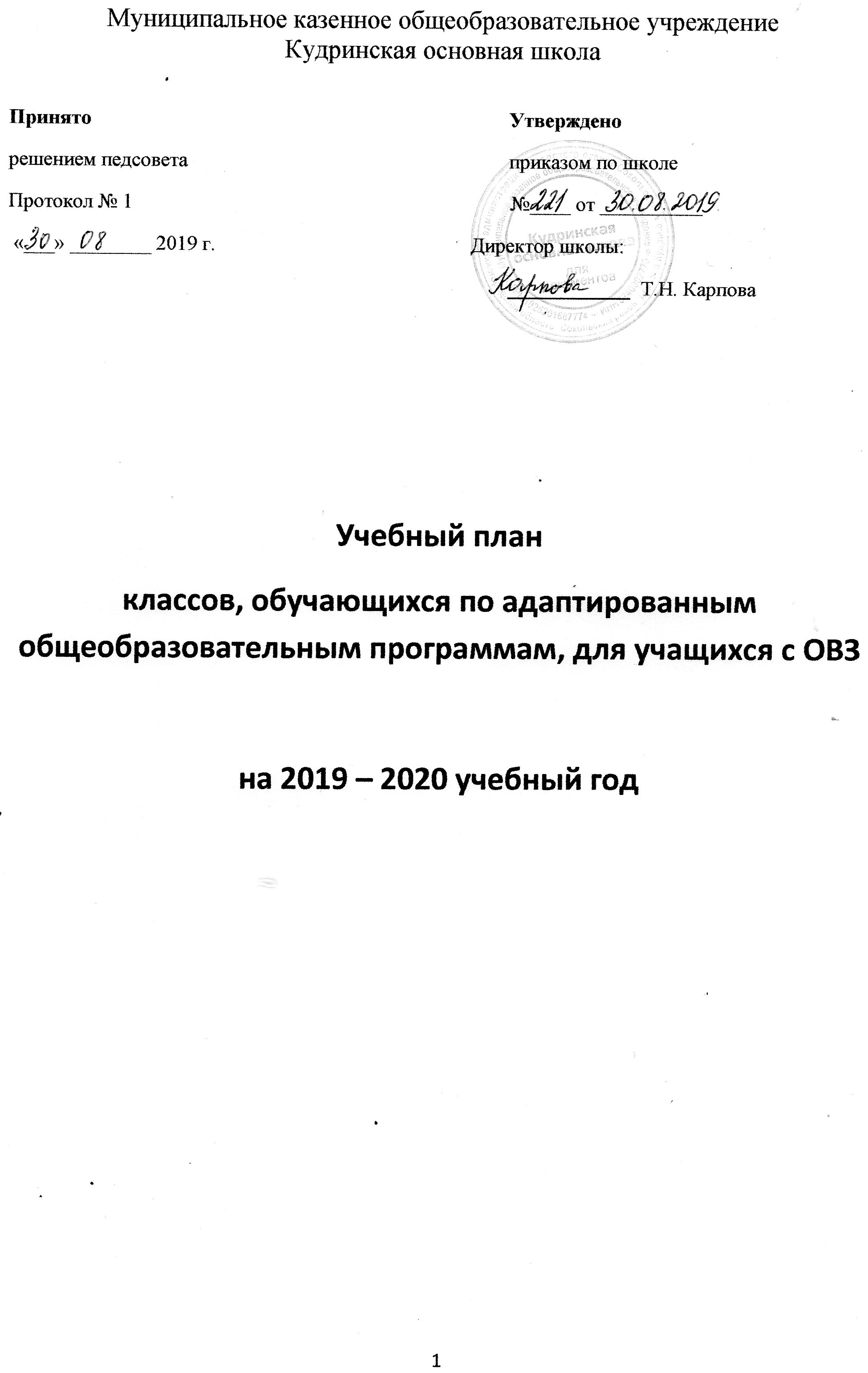 Пояснительная запискак учебному плану для учащихся с ОВЗ, обучающихся по адаптированным основным общеобразовательным программам 2019 – 2020 учебный год5-9 классыУчебный план на 2019 – 2020 учебный год для обучающихся с ОВЗ, обучающихся по адаптированным программам, составлен с учетом следующих нормативных документов:Федеральный закон от 29.12.2012 № 273-ФЗ «Об образовании в Российской Федерации»;Приказ Министерства образования и науки РФ от 30.08.2013 № 1015 «Об утверждении Порядка организации и осуществления образовательной деятельности по основным общеобразовательным программам начального общего, основного общего и среднего общего образования»,Приказ Министерства просвещения  РФ  от 28 декабря  2018 № 345 «О федеральном перечне учебников, рекомендуемых к использованию при реализации имеющих государственную аккредитацию образовательных программ начального общего, основного общего, среднего общего образования» Приказ Министерства образования и науки РФ от 31.03.2014 № 253 «Об утверждении федерального перечня учебников, рекомендуемых к использованию при реализации имеющих государственную аккредитацию образовательных программ начального общего, основного общего, среднего общего образования» (с изменениями и дополнениями от 08.06.2015 № 576, 28.12.2015 № 1529, 26.01.2016 № 38, 21.04.2016 № 459, 29.12.2016 № 1677, 08.06.2017 № 535, 20.06.2017 № 581, 05.07.2017 № 629)Приказ Министерства образования РФ от 10.04.2002 № 29/2065-п «Об утверждении учебных планов специальных (коррекционных) образовательных учреждений для обучающихся, воспитанников с отклонениями в развитии.Постановление главного государственного санитарного врача РФ от 29.12.2010 г №189 «Об утверждении СанПиН 2.4.2.2821-10 «Санитарно-эпидемиологические требования к условиям и организации обучения в общеобразовательных учреждениях» (с изменениями от 29.06.2011 № 85, от 25.12.2013 № 72, от 24.11. 2015 № 81);Письмо Минобразования РФ от 20.06.2002 № 29/2194-6 «О рекомендациях при организации логопедической работы в специальном (коррекционном) образовательном учреждении VIII вида»В 2019-2020  учебном году по  учебному плануобщего образования учащихсяс легкой и средней степенью умственной отсталости (I вариант) обучается 5 классов (5,6,7,8, 9 классы)Продолжительность учебного года составляет 34 недели. Продолжительность учебной недели – 6 дней. Продолжительность учебной нагрузки на уроке – 40 минут. Максимально допустимая аудиторная недельная нагрузка  для обучающихся:   5 класс – 31 час, 6 класс – 35 часов, 7 класс – 37 часов, 8-9 классы – 38 часов.Объем  максимально допустимой нагрузки в течение дня составляет:- для обучающихся 5 - 6 классов -  не более 6 уроков;- для обучающихся 7 - 9 классов -  не более 7 уроков Продолжительность каникул в течение учебного года – 30 календарных дней.В 5 – 9 классах продолжается обучение общеобразовательным предметам и проводится обучение различным трудовым профилям с целью социально-трудовой и бытовой адаптации и реабилитации школьников: вводится трудовое обучение с профессиональной направленностью: мальчики – столярное дело, девочки – швейное дело.Обучающиеся  5-9 классов  занимаются по программе специальной (коррекционной) общеобразовательной школы VIII вида под редакцией Воронковой В.В. (М.: Просвещение, 2011 г.)Учебный план составлен с учетом максимально допустимого количества часов, рассчитанных на шестидневную учебную неделю.Учебный план включает образовательные области: филология, математика, обществознание, искусство, физическая культура, технология, содержание которых приспособлено к возможностям умственно отсталых учащихся, коррекционную подготовку, а также индивидуальные и групповые коррекционные занятия.К коррекционным занятия в 5-9классах относится социально – бытовая ориентация (СБО).Специфической формой организации учебных занятий являются коррекционные (индивидуальные и групповые) логопедические занятия (5-8 классы) В 5-9 классах предусмотрены часы на факультативные занятия, а также трудовая практика. По рекомендации Министерства образования в 5-7 классах введены занятия по основам жизнедеятельности по 1 часу, для получения обучающимися  жизненно необходимых знаний и умений, дающих возможность свободнее ориентироваться в современном обществе и в быту.В 8-9 классах введены занятия по Прикладному искусству и занятия                  «Культура речи», дающие возможность для большей социализации обучающихся.Промежуточная аттестация в 5-9 классах проводится по итогам четверти, учебного года:-по математике в форме итоговой контрольной работы;-по письму и развитию речи в форме итогового контрольного диктанта (может содержаться творческое или грамматическое задание), словарного диктанта, контрольного списывания);-по предметам общеобразовательного цикла в форме самостоятельной работы, в устно-письменной и устной форме;-по профессионально – трудовому обучению в форме самостоятельной работы (теоретическая и практическая части)Трудовая практика проводится в летний период:в 5-7 классах в школьной мастерской в количестве 10 дней;в 8-9 классах в школьной мастерской, на пришкольном участке в количестве 20 дней.По окончании 9 класса обучающиеся сдают экзамен по трудовому обучению и получают документ установленного образцаОбучение учащихся с тяжелой степенью умственной отсталости осуществляется в 5-9 классах по учебному плану общего образования учащихся с тяжёлой степенью умственной отсталости (II вариант)В 5-9 классах продолжается обучение общеобразовательным предметам, начинается трудовое обучение.Образовательные и коррекционные курсы: развитие устной речи на основе изучения предметов и явлений окружающей действительности (5-6), мир растений  и мир животных, человек и общество (7-9 классы) в обучении детей с тяжелой умственной отсталостью взаимосвязаны и направлены как на уточнение, расширение и  формирование представлений и знаний об окружающем мире, так и на решение всего комплекса задач по развитию речи на каждом году обучения.На коррекционные и групповые занятия по логопедии, ЛФК, развития психомоторики и сенсорных процессов по расписанию отводятся часы, как в первую, так и во вторую половину дня. Их продолжительность 15-20 минут.«Обязательные занятия по выбору» дополняют образовательные области по усмотрению учреждения: Предметно – практическая деятельность, Прикладное искусство, Гигиена и здоровье.Для занятий по трудовому обучению и социально – бытовой ориентировке учащиеся 5-9 классов делятся на подгруппы. Учащийся с тяжелой степенью умственной отсталости не может быть оставлен на повторное обучение в одном и том же классе. В случае не усвоения какого – либо образовательного предмета его дальнейшее обучение максимально индивидуализируется или предлагаются гибкие организационные формы занятий (посещение занятий по выбору и др.Учебный план общего образования учащихсяс легкой и средней степенью умственной отсталости (I вариант)2019-2020 учебный годУчебный план общего образования учащихся с тяжёлой степенью умственной отсталости (II вариант)2019-2020 учебный годПояснительная запискак учебному плану для учащихся с ОВЗ, обучающихся по адаптированным основным общеобразовательным программам (1-4 классы) (ФГОС ОВЗ)2019 – 2020 учебный годУчебный план на 2019 – 2020 учебный год для обучающихся с ОВЗ, обучающихся по адаптированным программам, составлен с учетом следующих нормативных документов:1.Федеральный закон от 29.12.2012 № 273- ФЗ «Об образовании в Российской Федерации»;Приказ Министерства образования и науки РФ от 30.08.2013 № 1015 «Об утверждении Порядка организации и осуществления образовательной деятельности по основным общеобразовательным программам начального общего, основного общего и среднего общего образования» (в редакции от 17 июля 2015 г.)Приказ Министерства образования и науки Российской Федерации от 19.12.2014 № 1599 "Об утверждении федерального государтвеннного образовательного стандарта образования обучающихся с умственной отсталостью (интеллектуальными нарушениями)" Приказ Министерства образования и науки Российской Федерации от 19.12.2014 № 1598 "Об утверждении федерального государственного образовательного стандарта начального общего образования обучающихся с ограниченными возможностями здоровья"  Приказ Министерства просвещения  РФ  от 28 декабря  2018 № 345 «О федеральном перечне учебников, рекомендуемых к использованию при реализации имеющих государственную аккредитацию образовательных программ начального общего, основного общего, среднего общего образования» Приказ Министерства образования и науки РФ от 31.03.2014 № 253 «Об утверждении федерального перечня учебников, рекомендуемых к использованию при реализации имеющих государственную аккредитацию образовательных программ начального общего, основного общего, среднего общего образования» (с изменениями и дополнениями от 08.06.2015 № 576, 28.12.2015 № 1529, 26.01.2016 № 38, 21.04.2016 № 459, 29.12.2016 № 1677, 08.06.2017 № 535, 20.06.2017 № 581, 05.07.2017 № 629)Постановление главного государственного санитарного врача РФ от 10.07.2015 г №26 «Об утверждении СанПиН 2.4.2.3286-15 "Санитарно-эпидемиологические требования к условиям и организации обучения и воспитания в организациях, осуществляющих образовательную деятельность по адаптированным основным общеобразовательным программам для обучающихся с ограниченными возможностями здоровья"   Адаптированная основная общеобразовательная программа для обучающихся с умственной отсталостью (интеллектуальными нарушениями)»В 2019-2020 учебном году по  учебному плану общего образования учащихся с легкой и средней степенью умственной отсталости (I вариант) обучается ___ учащихся  (1-4класс), с умственной отсталостью (интеллектуальными нарушениями) (II вариант) ___ учащийся (___ класс)Учебные занятия для обучающихся с ОВЗ организуются в первую смену по 5-ти дневной учебной неделе. В первом (в первом дополнительном) классе в соответствии с СанПин2.4.2.3286-15 организован ступенчатый режим: в первом полугодии (в сентябре, октябре –  по 3 урока в день до 35 минут каждый, ноябре – декабре – по 4 урока до 35 минут каждый),   январь–май -  по 4  урока по 40 минут каждый. Максимально допустимая недельная нагрузка  в 1( 1 дополнительный) классе – 21 час, во 2-4  классах – 23 часа.Объем  максимально допустимой нагрузки в течение дня составляет:- для обучающихся первых классов – не должен превышать 4 уроков и 1 день в неделю – не более 5 уроков, за счет урока физической культуры- для обучающихся 2- 4 классов -  не более 5 уроков;Продолжительность учебного года составляет в первом классе – 33 учебные недели, II, III, IVклассы – 34 учебные недели. Продолжительность каникул в течение учебного года составляет не менее 30 календарных дней. Для обучающихся в первом классе  устанавливаются в середине третьей четверти дополнительные недельные каникулы.Учебный план состоит из двух частей — обязательной части и части, формируемой участниками образовательных отношений.Обязательная часть учебного плана определяет состав учебных предметов обязательных предметных областей и учебное время, отводимое на их изучение по классам (годам) обучения.Обязательная часть учебного плана отражает содержание образования, которое обеспечивает достижение важнейших целей современного образования обучающихся с умственной отсталостью (интеллектуальными нарушениями):формирование жизненных компетенций, обеспечивающих овладение системой социальных отношений и социальное развитие обучающегося, а также его интеграцию в социальное окружение; формирование основ духовно-нравственного развития обучающихся, приобщение их к общекультурным, национальным и этнокультурным ценностям;формирование здорового образа жизни, элементарных правил поведения в экстремальных ситуациях.Часть базисного учебного плана, формируемая участниками образовательных отношений, обеспечивает реализацию особых (специфических) образовательных потребностей, характерных для данной группы обучающихся, а также индивидуальных потребностей каждого обучающегося. Часть учебного плана, формируемая участниками образовательных отношений в 2019 – 2020 учебном году, предусматривает увеличение учебных часов, отводимых на изучение отдельных учебных предметов обязательной части: русский язык, чтение, математика  - по 1 часу. Содержание коррекционно-развивающей области учебного плана представлено коррекционными занятиями (логопедическими и психокоррекционными) и ритмикой в младших классах. Выбор коррекционных индивидуальных и групповых занятий, их количественное соотношение осуществляется общеобразовательной организацией самостоятельно, исходя из психофизических особенностей обучающихся с умственной отсталостью на основании рекомендаций психолого-медико-педагогической комиссии и индивидуальной программы реабилитации инвалида.Недельный учебный план общего образованияобучающихся с умственной отсталостью (интеллектуальными нарушениями) (вариант 1)I-IVклассы2019 – 2020 учебный годНедельный учебный план АООП (вариант 2)
для обучающихся с умственной отсталостью(интеллектуальными нарушениями)1 (дополнительный) – 4 классы2019 -2020 учебный годВнеурочная деятельностьОрганизация внеурочной деятельности в Кудринской школе соответствует оптимизационной модели организации внеурочной деятельности с использованием системы дополнительного образования. В реализации данной модели принимают участие педагогические работники образовательного учреждения: педагог - психолог, вожатая, социальный педагог, учителя-предметники (учитель ИЗО, учитель физкультуры),  классные руководители, воспитатель ГПД, педагоги дополнительного образования.   Координирующую роль выполняет классный руководитель, который в соответствии со своими функциями и задачами взаимодействует с педагогическими работниками; организует в классе образовательный процесс, оптимальный для развития положительного потенциала личности обучающихся в рамках деятельности общешкольного коллектива; организует систему отношений через разнообразные формы воспитывающей деятельности коллектива класса, в том числе через органы самоуправления, организует социально значимую, творческую деятельность обучающихся;реализует модуль классного руководителя в рамках внеурочной деятельности в соответствии с планом воспитательной работы школы и класса.Внеурочная деятельность организуется по направлениям развития личности: спортивно-оздоровительное, нравственное, социальное, общекультурное.Внеурочная деятельность2019-2020 учебный год1-4 классыДля развития потенциала  обучающихся с умственной отсталостью (интеллектуальными нарушениями), которые в силу особенностей своего психофизического развития испытывают трудности в усвоении отдельных учебных предметов, разрабатываются с участием их родителей (законных представителей) индивидуальные учебные планы, в рамках которых формируются индивидуальные учебные программы (содержание дисциплин, курсов, модулей, темп и формы образования)Промежуточная аттестация в 5-9 классах проводится по итогам четверти, учебного года:-по математике в форме итоговой контрольной работы;-по письму и развитию речи в форме итогового контрольного диктанта (может содержаться творческое или грамматическое задание), словарного диктанта, контрольного списывания);-по предметам общеобразовательного цикла в форме самостоятельной работы, в устно-письменной и устной форме;-по профессионально – трудовому обучению в форме самостоятельной работы (теоретическая и практическая части)Образовательные областиОбразовательные областиУчебныедисциплиныЧисло учебных часовЧисло учебных часовЧисло учебных часовЧисло учебных часовЧисло учебных часовОбразовательные областиОбразовательные областиУчебныедисциплиныСтаршие классыСтаршие классыСтаршие классыСтаршие классыСтаршие классыОбразовательные областиОбразовательные областиУчебныедисциплины56789ФилологияФилологияЧтение и развитие речи55433ФилологияФилологияПисьмо и развитие речи65544МатематикаМатематикаМатематика66554ОбществознаниеОбществознаниеИстория--222ОбществознаниеОбществознаниеОбществознание---11ЕстествознаниеЕстествознаниеПриродоведение2----ЕстествознаниеЕстествознаниеБиология-2222ЕстествознаниеЕстествознаниеГеография-2222ИскусствоИскусствоИзобразительное искусство111--ИскусствоИскусствоМузыка1111-Физическая культураФизическая культураФизическая культура22222ТехнологияТехнологияТрудовое обучение-----ТехнологияТехнологияПрофессиональное трудовое обучение68101214ТехнологияТехнологияТрудовая практика( в днях)1010102020Коррекционная подготовкаКоррекционная подготовкаа) Коррекционные курсыа) Коррекционные курсыа) Коррекционные курсыа) Коррекционные курсыа) Коррекционные курсыа) Коррекционные курсыКоррекционная подготовкаКоррекционная подготовкаСоциально – бытовая ориентировка (СБО)12222Обязательная нагрузка учащихсяОбязательная нагрузка учащихсяОбязательная нагрузка учащихся3034363636Факультативные занятияОсновы безопасности жизнедеятельностиОсновы безопасности жизнедеятельности111--Факультативные занятияКультура речиКультура речи--11Факультативные занятияПрикладное искусствоПрикладное искусство---11Максимальная нагрузка учащегося при шестидневной неделеМаксимальная нагрузка учащегося при шестидневной неделеМаксимальная нагрузка учащегося при шестидневной неделе3135373838Логопедические занятияЛогопедические занятияЛогопедические занятия322Образовательные областиУчебные дисциплиныЧисло учебных часов в неделюЧисло учебных часов в неделюЧисло учебных часов в неделюЧисло учебных часов в неделюЧисло учебных часов в неделюОбразовательные областиУчебные дисциплиныСтаршие классыСтаршие классыСтаршие классыСтаршие классыСтаршие классыОбразовательные областиУчебные дисциплины56789ФилологияЧтение33332Филологияписьмо33332Математикаматематика33332ОбществознаниеЧеловек12ОбществознаниеЧеловек и общество12ЕстествознаниеМир растений11ЕстествознаниеМир животных11ИскусствоИзобразительное искусство11111ИскусствоМузыка11111Физическая культураФизическая культура22222ТехнологияСамообслуживание11111ТехнологияРучной трудТехнологияХозяйственно - бытовой труд22223ТехнологияРемесло57999Коррекционная подготовкаА) коррекционные курсы1.Развитие устной речи на основе изучения предметов и явлений окружающей действительности22Коррекционная подготовка2.Социально-бытовая ориентировка (СБО)22222Коррекционная подготовка3.Музыкально-ритмические занятия1Коррекционная подготовкаб) обязательные индивидуальные и групповые занятия*Обязательные занятия по выбору11Обязательная нагрузка на обучающегосяОбязательная нагрузка на обучающегося2728293129Максимальная нагрузка обучающегося при шестидневной неделеМаксимальная нагрузка обучающегося при шестидневной неделе2728293129* На обязательные индивидуальные и групповые коррекционные занятия на одного ученика или группу отводится 15-20 минут учебного времени, в том числе, на класс* На обязательные индивидуальные и групповые коррекционные занятия на одного ученика или группу отводится 15-20 минут учебного времени, в том числе, на классЛогопедические занятияЛогопедические занятия333ЛФКЛФК111Развитие психомоторики и сенсорных процессовРазвитие психомоторики и сенсорных процессов111Предметные областиКлассыУчебные предметыКоличество часов в неделюКоличество часов в неделюКоличество часов в неделюКоличество часов в неделюКоличество часов в неделюПредметные областиКлассыУчебные предметыIIIIIIIVОбязательная частьОбязательная часть1. Язык и речевая практика1.1.Русский язык1.2.Чтение1.3.Речевая практика3323423423422. Математика2.1.Математика34443. Естествознание3.1.Мир природы и человека21114. Искусство4.1. Музыка4.2. Изобразительное искусство211111115. Физическая культура5.1. Физическая культура33336. Технологии6.1. Ручной труд2111Итого Итого 21202020Часть, формируемая участниками образовательных отношений                                       Русский язык                                       Чтение                                       МатематикаЧасть, формируемая участниками образовательных отношений                                       Русский язык                                       Чтение                                       Математика-111111111Максимально допустимая годовая нагрузка (при 5-дневной учебной неделе)Максимально допустимая годовая нагрузка (при 5-дневной учебной неделе)21232323Коррекционно-развивающая областьРитмикаРазвитие психомоторики и сенсорных процессовЛогопедические занятияКоррекционно-развивающая областьРитмикаРазвитие психомоторики и сенсорных процессовЛогопедические занятия123123123123Предметные областиКлассы Учебные предметыКоличество часов в неделюКоличество часов в неделюКоличество часов в неделюКоличество часов в неделюПредметные областиКлассы Учебные предметыI доп.I IIIIIОбязательная частьОбязательная частьОбязательная частьОбязательная частьОбязательная часть1. Язык и речевая практика1.1 Речь и альтернативная коммуникация33322. Математика2.1.Математические представления22223. Окружающий мир3.1 Окружающий природный  мир22223. Окружающий мир3.2 Человек33323. Окружающий мир3.3 Домоводство---33. Окружающий мир3.4. Окружающий социальный мир11124. Искусство 4.1 Музыка и движение22224. Искусство 4.2 Изобразительная деятельность33335. Физическая культура5.1 Адаптивная физкультура22226. Технологии6.1 Профильный труд----7. Коррекционно-развивающие занятия7. Коррекционно-развивающие занятия2222Итого Итого 20202022Максимально допустимая недельная нагрузка (при 5-дневной учебной неделе)Максимально допустимая недельная нагрузка (при 5-дневной учебной неделе)20202022Часть, формируемая участниками образовательных отношенийЧасть, формируемая участниками образовательных отношенийЧасть, формируемая участниками образовательных отношенийЧасть, формируемая участниками образовательных отношенийЧасть, формируемая участниками образовательных отношенийКоррекционные курсыКоррекционные курсыI доп.I IIIII1. Сенсорное развитие1. Сенсорное развитие33332. Предметно-практические действия2. Предметно-практические действия33333. Двигательное развитие3. Двигательное развитие22224. Альтернативная коммуникация4. Альтернативная коммуникация2222Итого коррекционные курсыИтого коррекционные курсы10101010Направления внеурочной деятельностиФорма организации внеурочной деятельностиКлассКлассКлассКлассНаправления внеурочной деятельностиФорма организации внеурочной деятельности1234Направления внеурочной деятельностиФорма организации внеурочной деятельностиЧасыЧасыЧасыЧасыСпортивно-оздоровительноеПодвижные игры (модуль)Участие в школьных и районных спортивных соревнованиях, мероприятиях. Недели здоровья.1111НравственноеКрай, в котором я живу (модуль). Классные часы, беседы. Общешкольные мероприятия.1111ОбщекультурноеКультура – великое богатство, накопленное человечеством (модуль)Школьные и классные праздники, творческие конкурсы, выставки1111СоциальноеШкола общения(практикум). Акции, экологические субботники.1111Всего (по классам)4444